Hundred Charts (101–200)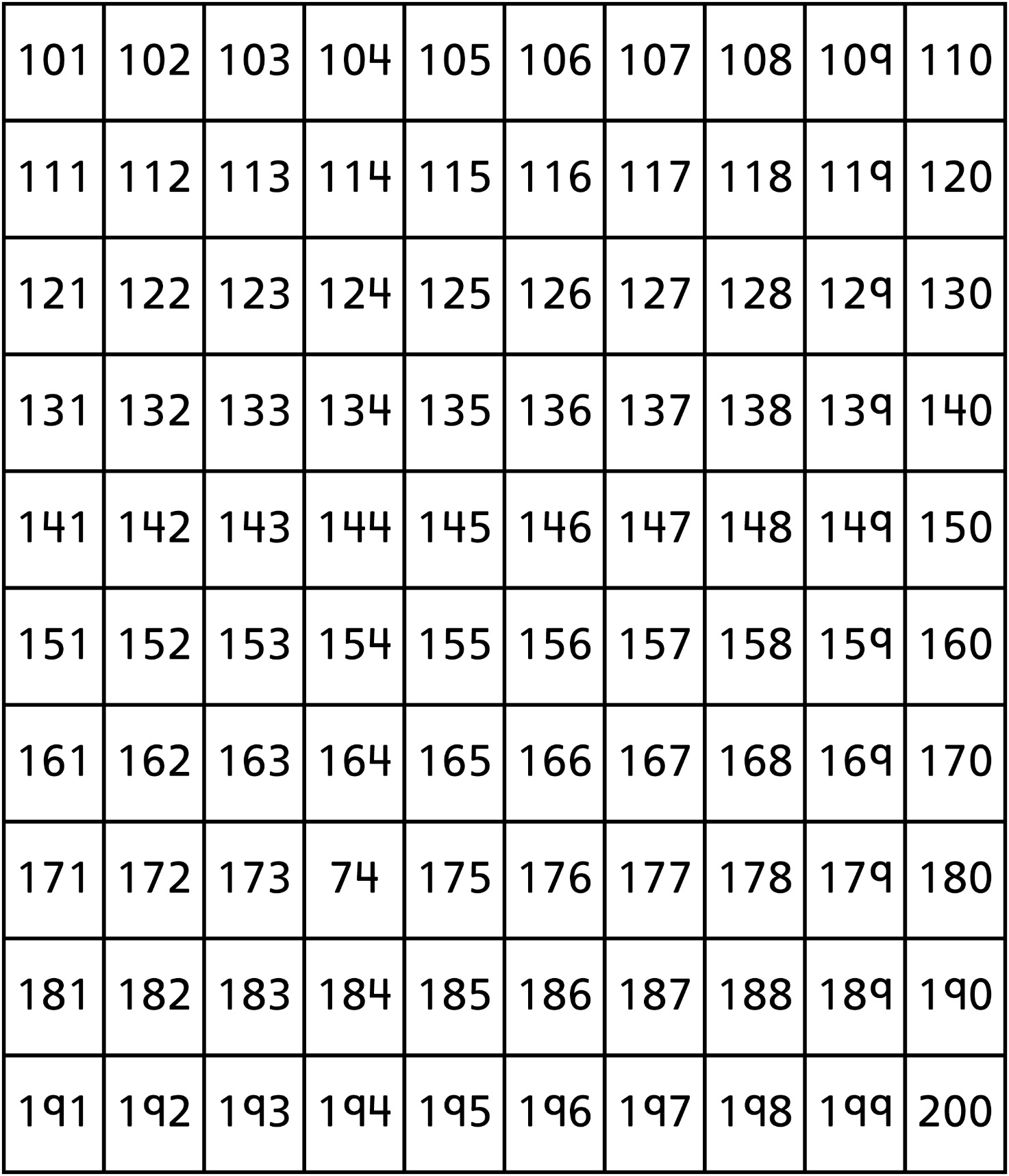 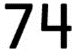 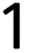 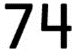 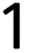 Hundred Charts (201–300)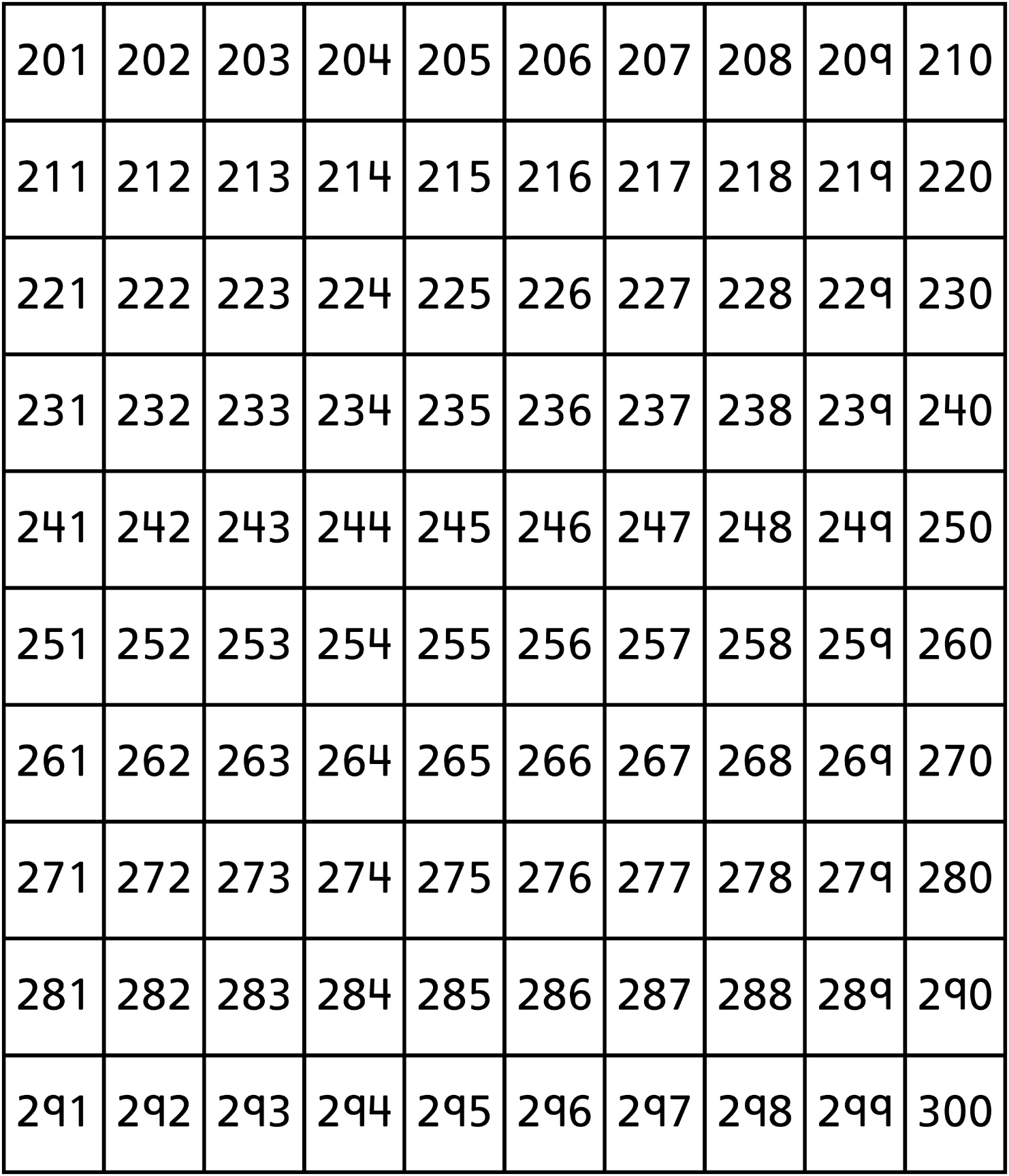 Hundred Charts (301–400)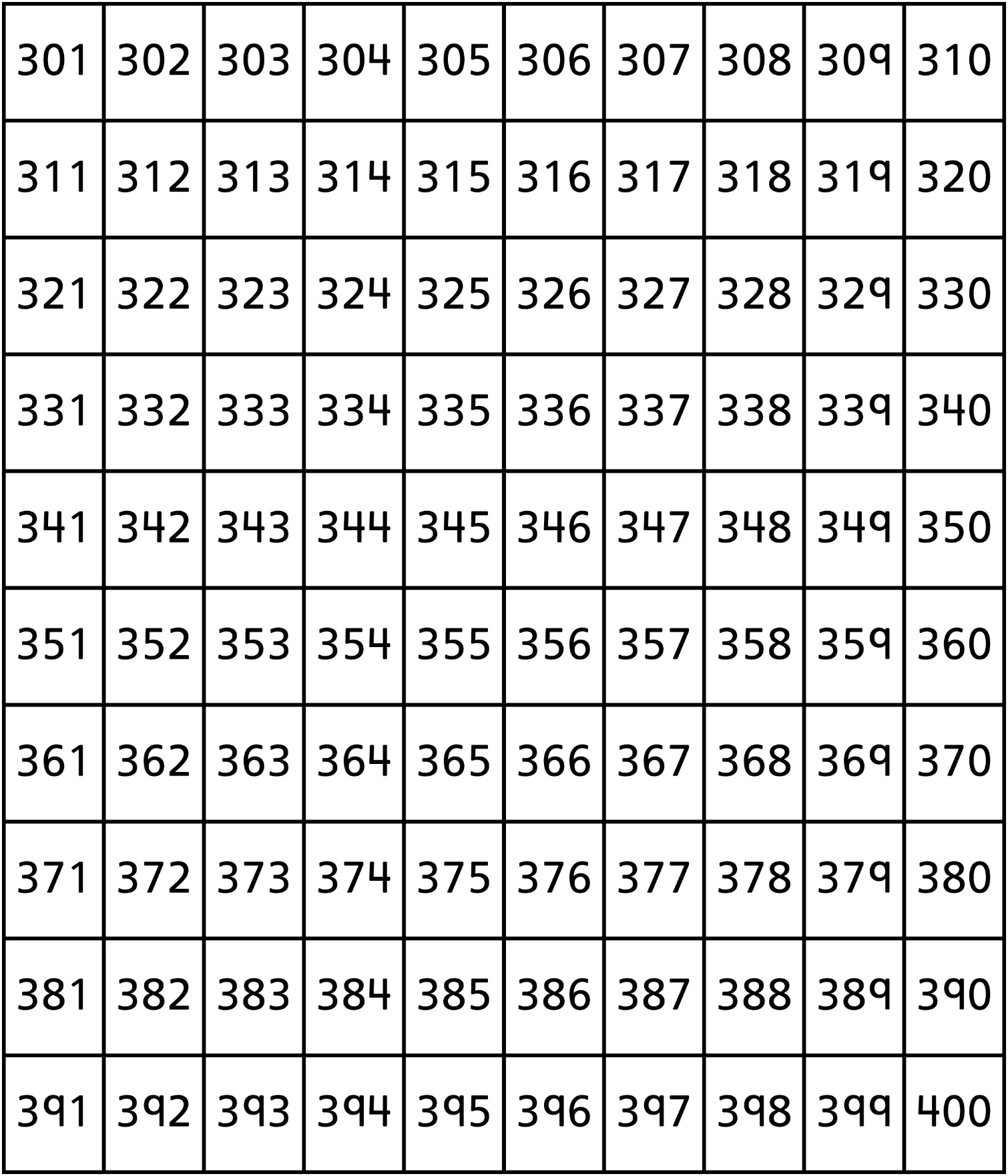 Hundred Charts (401–500)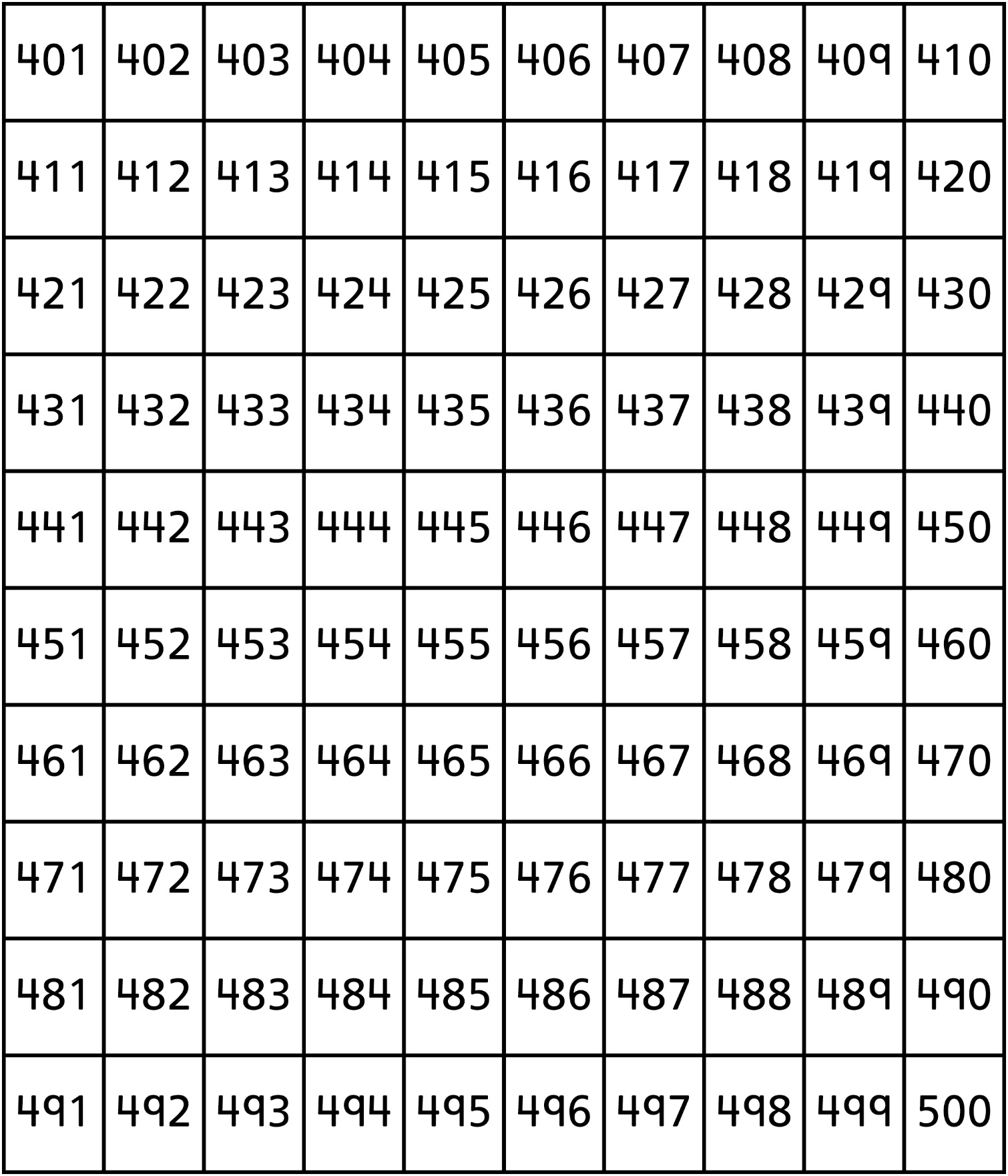 Hundred Charts (501–600)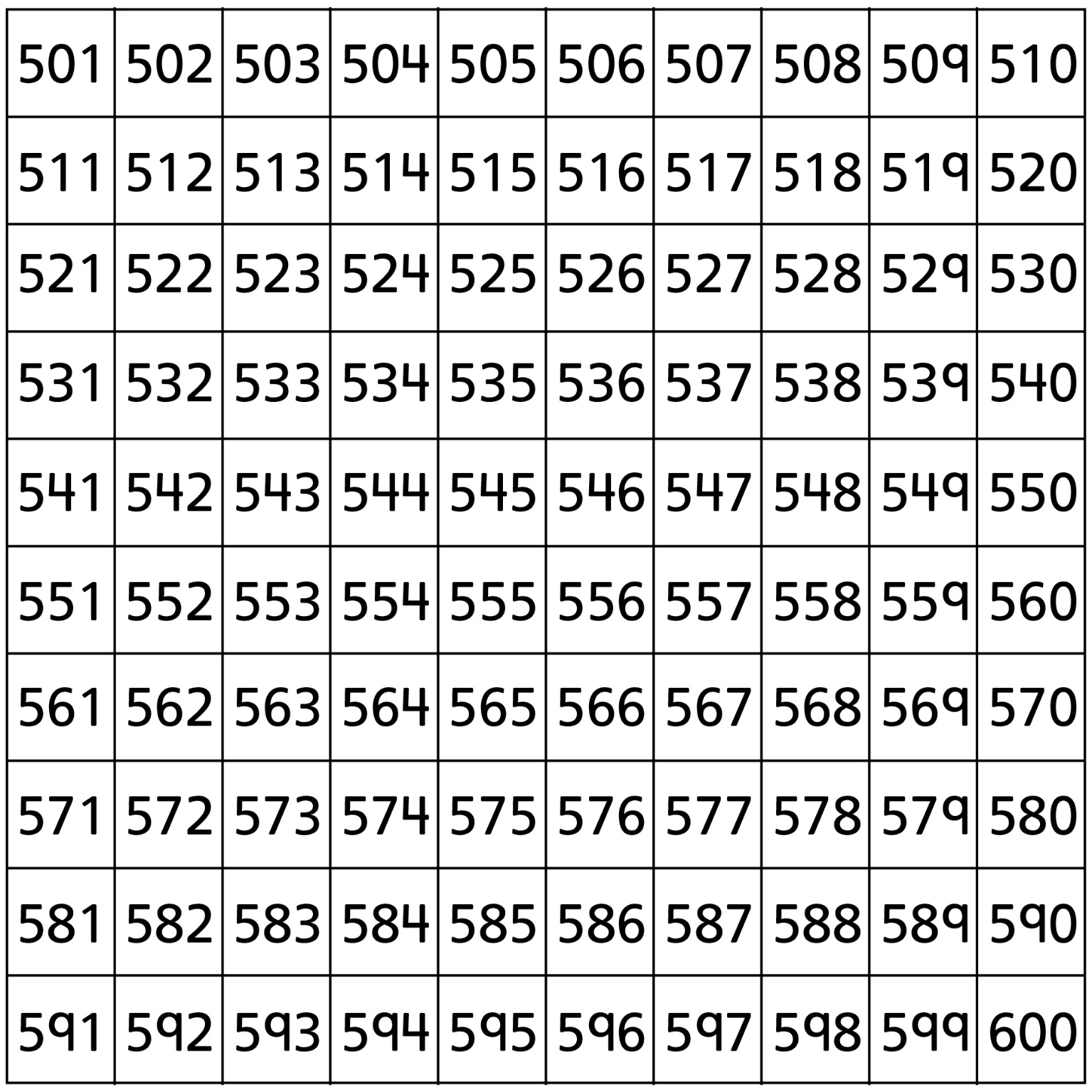 Hundred Charts (601–700)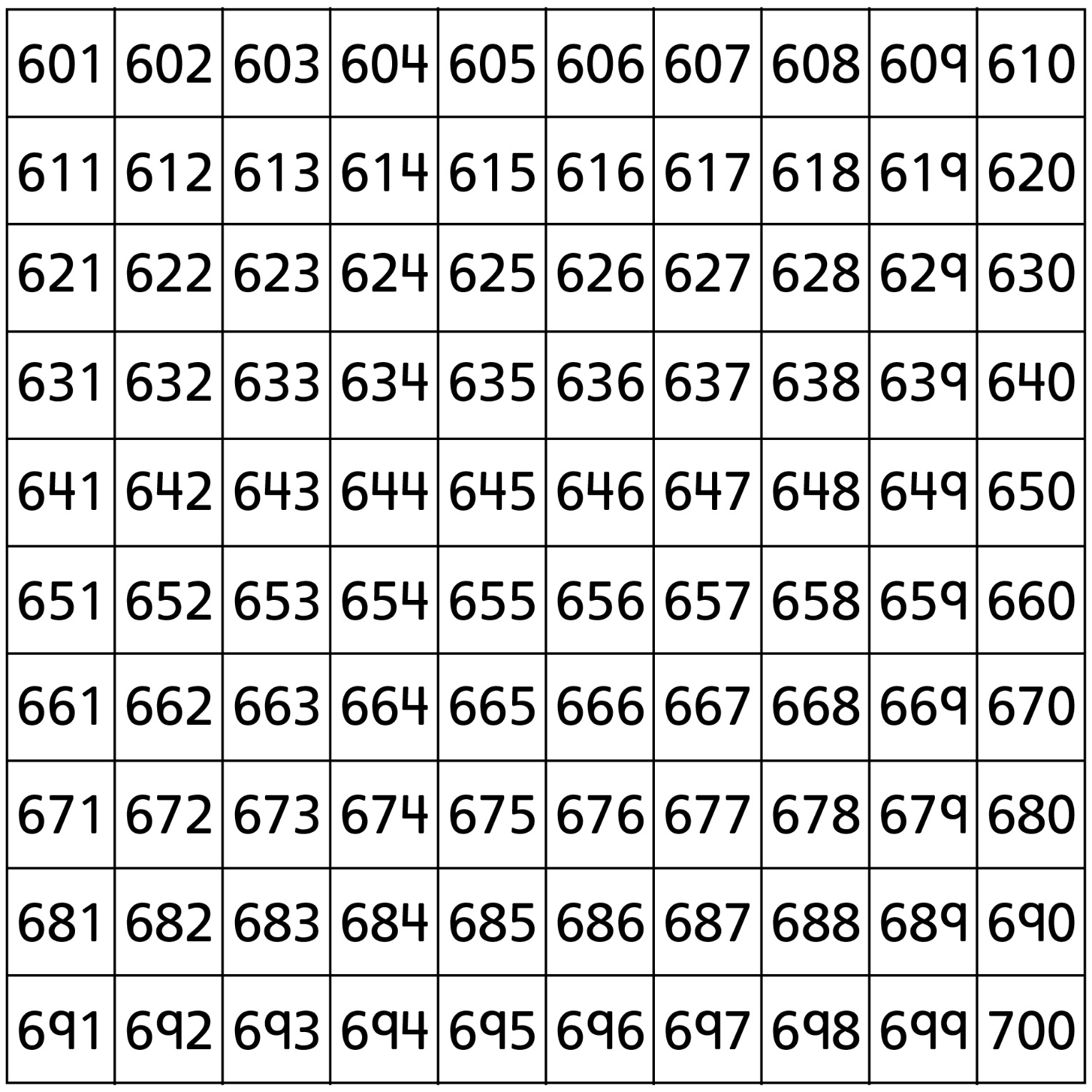 Hundred Charts (701–800)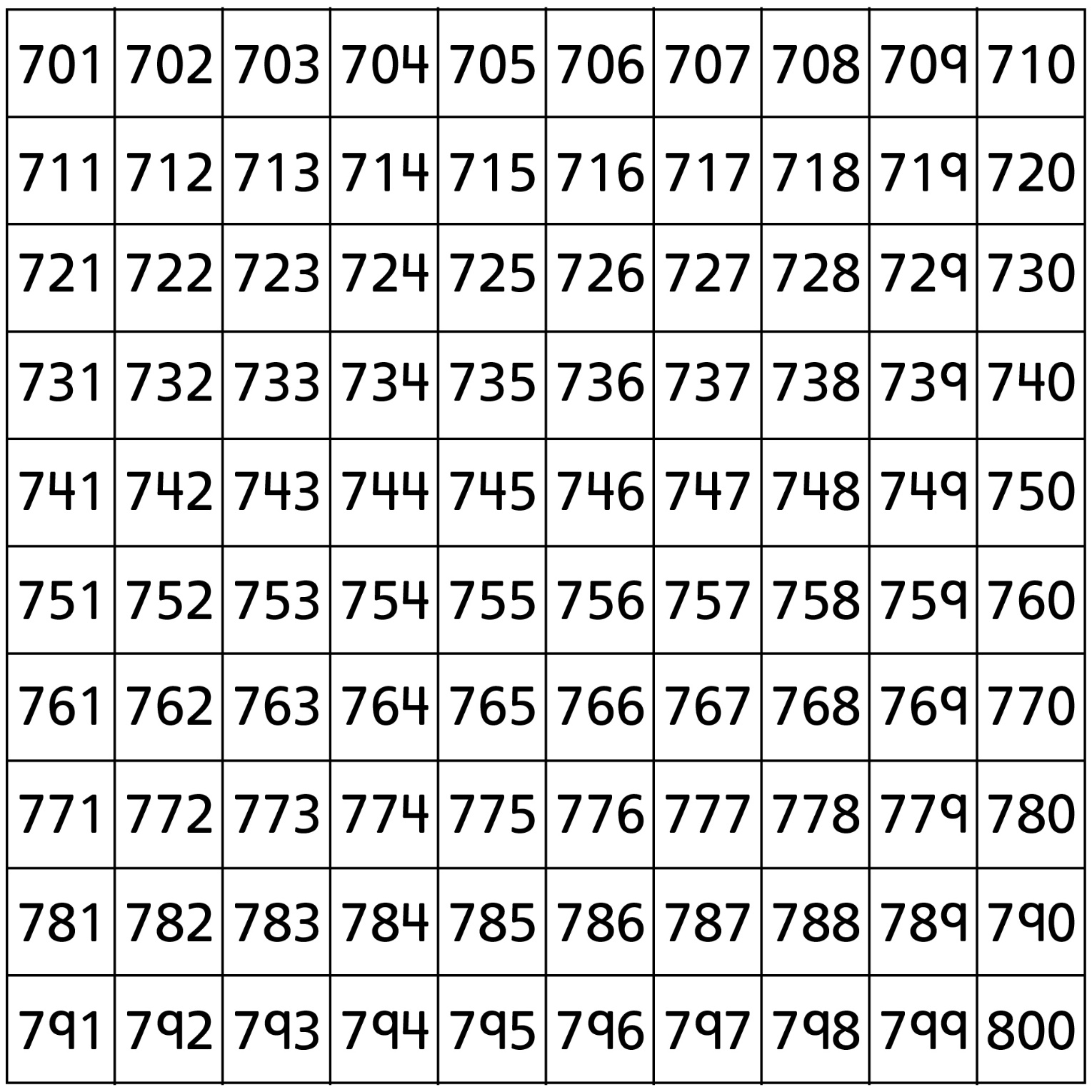 Hundred Charts (801–900)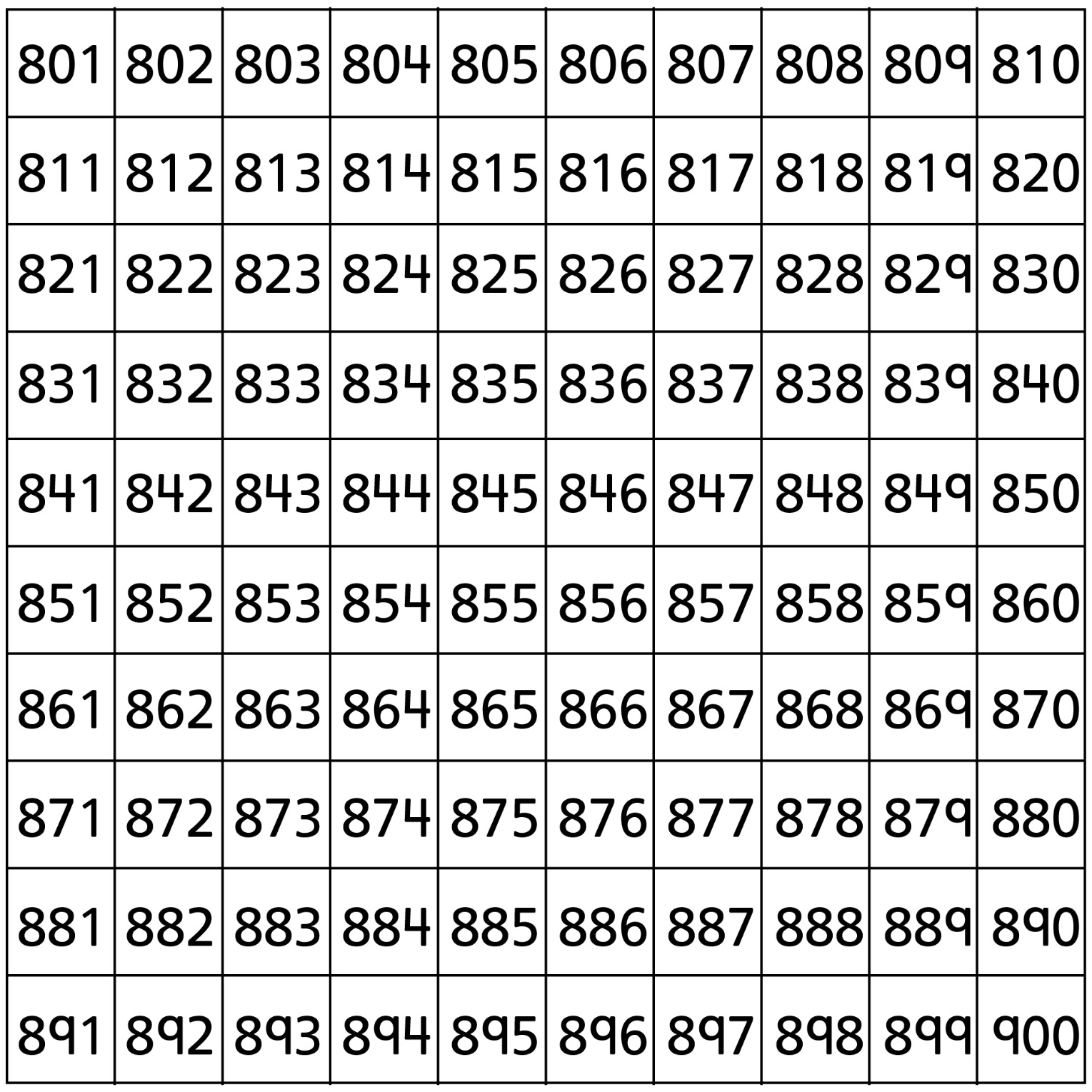 Hundred Charts (901–1000)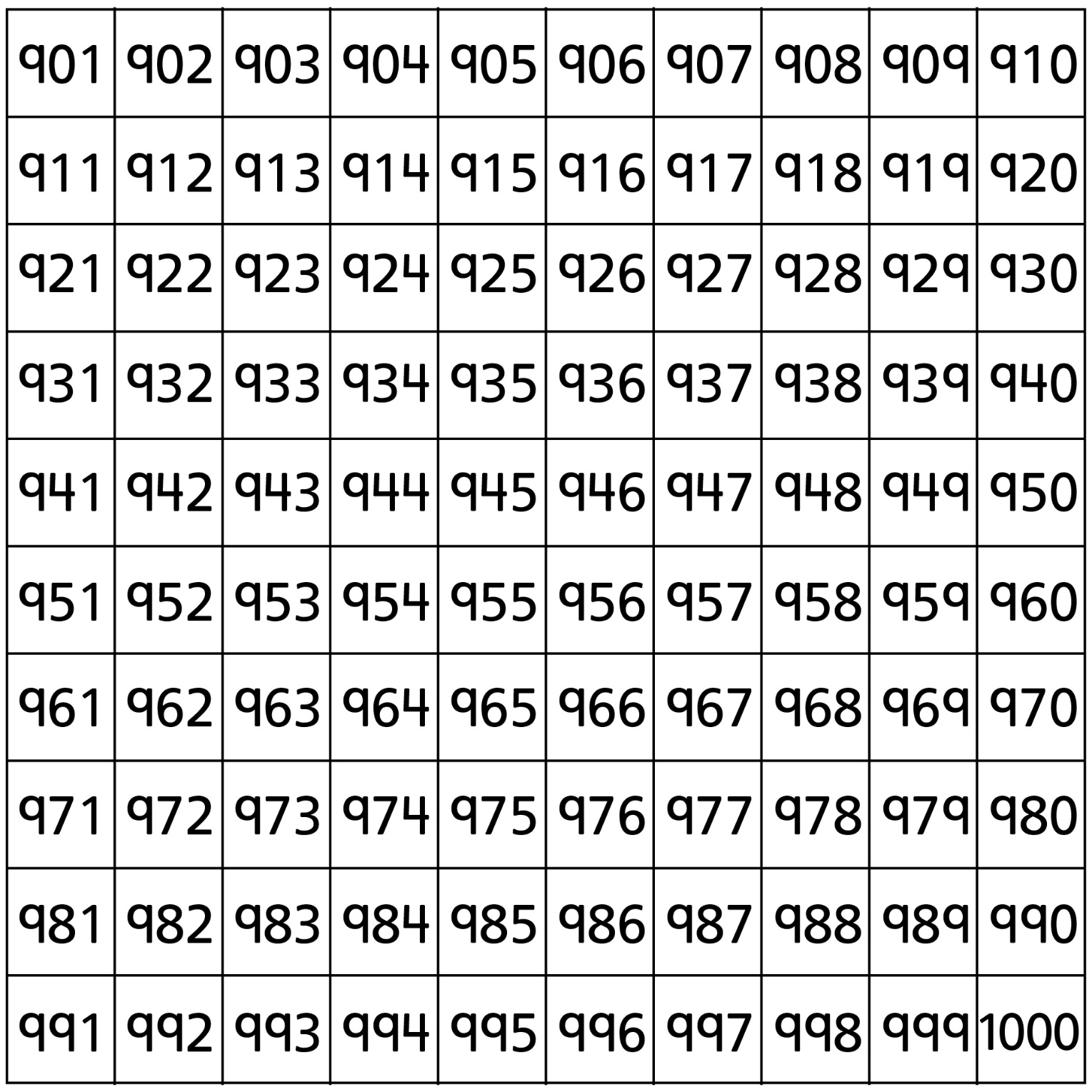 